The Jump!4Polio project is a fundraising program with the objective or raising money for the eradication of polio.  All donations going through the Jump!4Polio system will go to End Polio Now at The Rotary Foundation.  Jumpers, when you registered, you agreed to try to raise $1,000 as your contribution to the success of the Jump!4Polio project.  This Fundraising Resources and tips has been created to help you meet your fundraising goal.  Thanks for joining this important project, good luck fundraising and have a GREAT jump on June 25, 2022 in Grand Haven, Michigan.Rotary has a new personalized, fundraising website we can use to collect donations.  To set up your page on the Jump!4Polio team, Go to “https://raise.rotary.org/District-6290/fundraiserClick on the “+” or “Join the Team” on the page you come to.  See the screenshot attached.Click on the blue box, “Start your Fundraiser”Select “Individual”Choose “Create Your Own Occasion”Choose “Polio Fund”We are all asked to raise $1000.  Pick whatever goal you want, enter it here and click “Choose” in the appropriate box for your choice.Create your personal page by completing all the information in this personal information page. When you are done, click “Submit”.Get started fundraising by sharing the link your personalized page with people who might donate.  You can return to your page any time you want to see how you are doing.You will receive an email from Raise for Rotary confirming your page has been created and is ready to go.The District 6290 Fundraising Process for Jump!4Polio has three vehicles you can offer to your donors to make it easy for you, and easy for them to get the donations to The Rotary Foundation and credited to the District 6290 Jump!4Polio project:To use your Raise for Rotary fundraising platform (Preferred)Go to https://raise.rotary.org/District-6290/fundraiserClick on “Donate Now”Follow the prompts to enter your donation and get credit with TRF for the donation both to you (the jumper), to our team and to the donor.Electronic – Direct to TRF: Go to https://www.endpolio.org/donate and follow the prompts.Manual:Provide your donor with the Raise for Rotary Offline Donation Form (You will receive one by email from Raise for Rotary for your page specifically.  Copy that and use it as necessary. A sample is attached to this documentMake the check payable to The Rotary Foundation.Include the fundraiser name and unique ID.Members include your donor/Rotary ID number to receive Rotary gift credit. For US Donors: Ask the donor to make out a check payable to The Rotary Foundation, write Jump! 4 Polio in the memo space at the lower left of the check and mail the check to: The Rotary Foundation, Raise for Rotary, 14280 Collections Center Drive, Chicago, IL 60693For Canadian Donors: — Ask the donor to make the check out to The Rotary Foundation Canada, Raise for Rotary, c/o 911600, PO Box 4090, STN A, Toronto, ON M5W 0E9Note that credit card contributions can be made only on the Raise for Rotary platform.  Donors cannot include credit card information on the offline donation form coordinate by phone.  If the donor wants to use a credit card, use option b, above.We have included in this document three other documents from The Raise for Rotary Fundraising Kit which you will be sent by email after you have set up your personalized fundraiser page as described in paragraph 2 on page one.  We hope you will find these helpful.If you have any questions on these Jump!4Polio donation procedures, please call Al Bonney at 231-392-6538 or send an email to Rotaryal6290@gmail.com.Screenshot: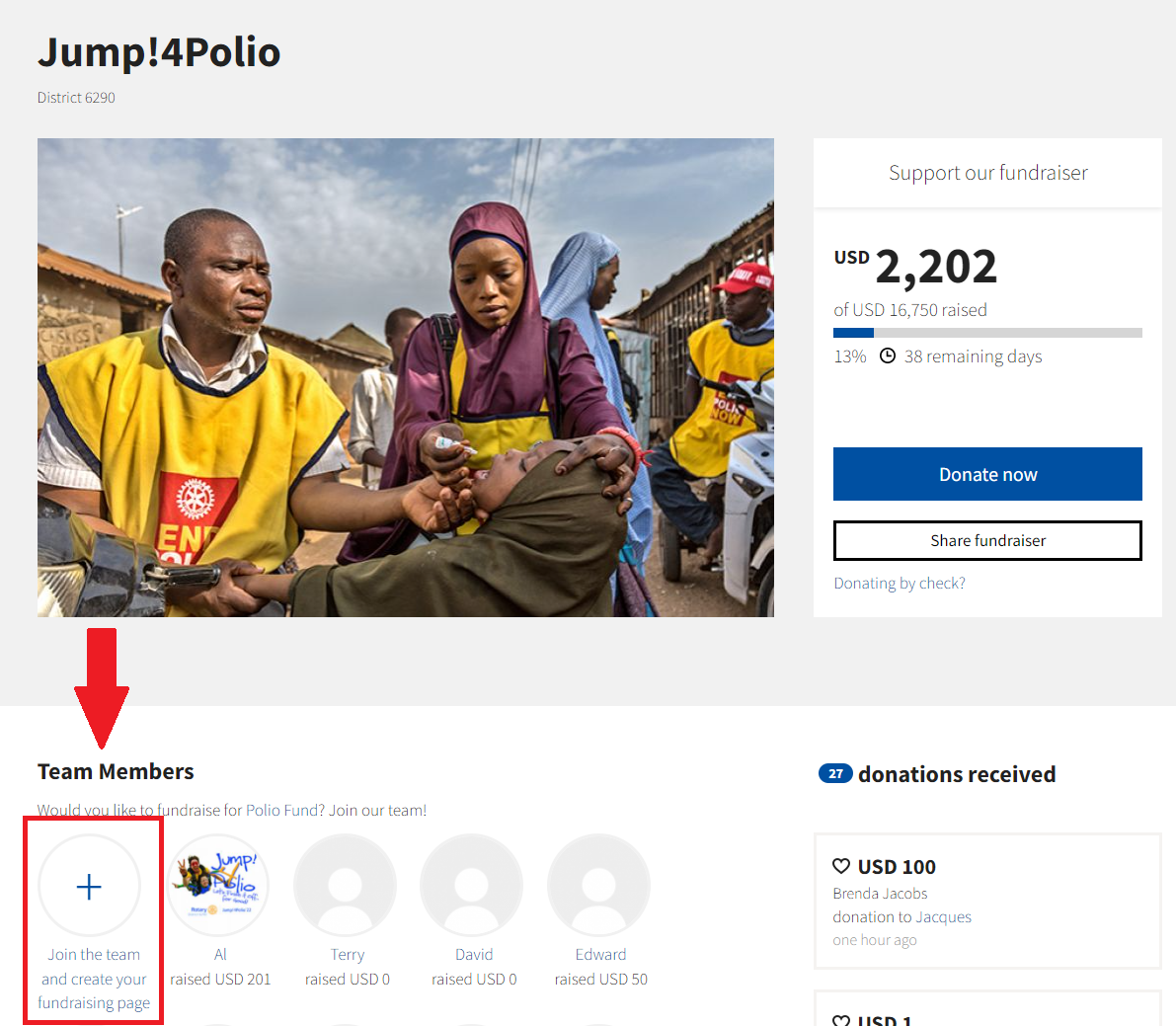 